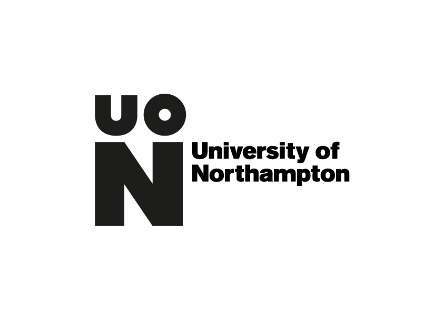 MATURE STUDENT SCHOLARSHIPAPPLICATION FORMPlease return your completed form and tutor’s report by 30 April 2020 toscholarships@northampton.ac.ukSurname: Forenames:Date of Birth:  
Contact Address:Phone No:Student No: Email: Please confirm which course you are studying:Are you in receipt of or have you applied for any other award or scholarship?  If so, please provide details:Please tell us why you think you would be a worthy recipient of this award – providing details of any particular challenges you have overcome to study at the University of Northampton, and any additional information you feel is relevant:Tutor’s Supporting Statement [optional]Tutor’s Supporting Statement [optional]Tutor’s NamePositionSignatureDate